ПРОЕКТ«Неделя  безопасности»Руководитель проекта Андреева Т.К.Вид проекта -  групповойТип проекта -  познавательно  – игровойПродолжительность проекта -  неделяУчастники проекта: дети6-7лет, воспитатели, родители. Актуальность проблемы:
Эта тема выбрана неслучайно. Одной из главных задач в системе 
дошкольного воспитания является задача – сохранение и укрепление 
здоровья детей. А это невозможно, если ребёнок не научится и не сможет 
противостоять простейшим опасным ситуациям, не сможет распознать 
негативные и добрые намерения окружающих. Поэтому работа по 
воспитанию у детей основ безопасности жизнедеятельности является в 
настоящее время особенно актуальной. Основы безопасности – один из 
наиболее актуальных вопросов для любого возраста. Детей этому следует 
учить, начиная с самого детства. Правильно научить ребенка вести себя в 
опасных ситуациях, одна из важных задач родителей и воспитателей, то есть 
взрослых людей, которые находятся рядом с ребенкомЦель проекта: продолжать формировать у   детей знания об источниках опасности, средствах их предупреждения и преодоления.Задачи:Формировать представление у детей о потенциально опасных ситуациях и способах их преодоления, учить соблюдать осторожность и осмотрительность, применять знания о дорожных знаках; учить находить выход из сложившейся опасной ситуации способствовать развитию коммуникативных компетенций, поощрять стремление выступать в качестве наставника малышей; развивать связную речь ( учить правильно строить высказывания, точно характеризовать ситуацию, излагать свои мысли ясно и понятно для окружающих, высказывать предположения и делать простейшие выводы)Ожидаемые результаты проектаДети  должны знать,  как адекватно  вести себя в опасных ситуациях: дома, на улице . при общении с незнакомыми людьми, при пожаре, утечке газа, об охране своего здоровья и способах безопасного поведения в различных ситуациях с животными и ядовитыми растениями.                   Реализация проекта Этап .  ПодготовительныйРазработка проектаИзучение методической литературыПодборка наглядного и игрового материала ( дидактические игры, атрибуты для сюжетно- ролевой игры,  создание картотеки для моделирования опасных ситуаций , подвижные игры).Этап.  Реализация проекта3- этап –заключительныйРазвлечение Тема «Путешествие поросенка Фунтика»  Результат реализации проекта-дети знакомились с опасными ситуациями, которые их могут подстерегать дома, на улице,  при общении с незнакомыми людьми,  в природе;-в результате реализации проекта дети знают, в случае опасности, как позвонить в спасательную службу, как вести себя в данных ситуациях;- в результате проекта  пополнилась атрибутами развивающая среда-- у детей остались хорошие впечатления, обогатился словарный запас, расширился кругозор-                                        П Р О Е К Т                             « Неделя безопасности»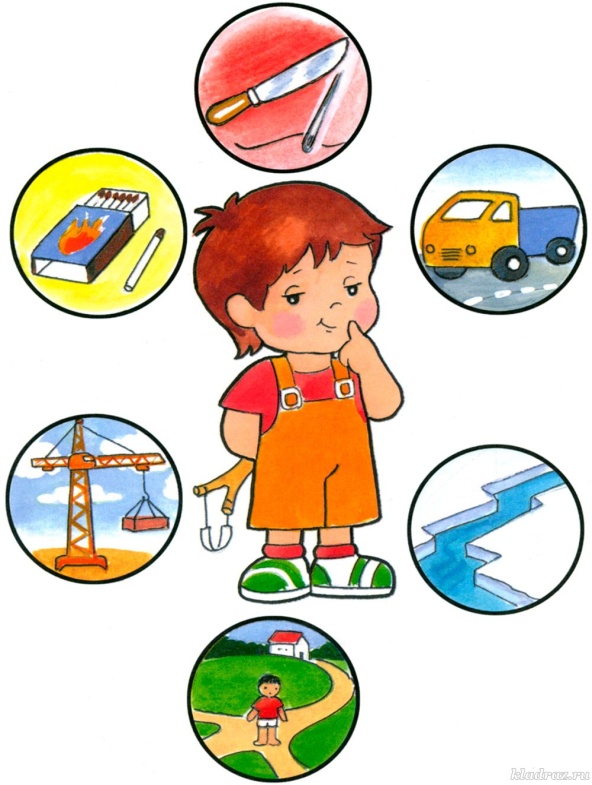 Воспитатель Андреева Татьяна Константиновна№п/п                         МероприятияДни недели Безопасность на улице1 Беседа « По дороге в детский сад»2Наблюдение за работой инспектора ДПС  «На перекрестке»понедельник3Д/игра «Назови правильно» дорожные знаки« Что расскажет дорожный знак»понедельник4Сюжетно-ролевая игра « Шоферы» « Шиномонтаж»» «Автозаправка»понедельник5Подвижная игра» Маневрирование автомобилей»понедельник6Беседа « Мы едем в общественном транспорте»понедельник    Безопасность общения1Рассматривание сюжетных картинок из книги «Один дома» Незнакомые люди на улице.вторник2Игровая ситуация « Незнакомец»вторникИгровая ситуация « Если потерялся на улице»3Сюжетно-ролевая игра « Взрослые и дети»вторник4Просмотр фрагмента мультфильма «Приключение Буратино ( Лиса Алиса и кот Базилио на поле чудес)вторник5Анализ ситуации « Я вас не знаю»вторникБезопасность дома1Компьютерная презентация «Служба спасения»среда2Сюжетно-ролевая игра « Кто пришел»среда3Практическое задание « Чтобы не было беды»Среда                       4Саша Черный « Когда никого нет дома» чтение стихотворенияСреда                  Пожарная безопасность1Беседа о труде пожарныхчетверг2Моделирование ситуации «Если вдруг случилась беда»четверг3Игра эстафета « Пожарные на учениях»четверг4Д/игра « Кому что нужно для работы»четверг 5Чтение расскажа Б.Житков«Пожар»четвергПрирода и безопасность1Сюжетно-ролевая игра «Больница» ( доктор Айболит лечит зверей)» « Травмопункт» « Скорая помощь»пятница2Беседа  « такие разные насекомые»пятница3Беседа « Осторожно –я кусаюсь»пятница4Мультфильм « Спасик  на природе»пятница